OCR TechnicalsUnit 1 Topic 3 Socrative test: Written answers30. Bank MIS [4marks]MIS stands for management information systems [1mark]Data [1 mark for any suitable answer]The data used by the bank could be customer accounts, customer spending, customer credit card transactions, savings accounts, loans or mortgage accounts. Or Streadsheets/reports on data anylsis. Or functional systems for marketing/sales An Advantage [1mark]Can provided the status of the organisation OR show areas to improve or areas of risk.A disadvantage [1mark]:Cost of installing the system, poor or inflexible design, data that is out of date because of poor checking facility, end users not fully trained, it does not make judgements, only present data. 37. Compare ADSL with leased line [6marks]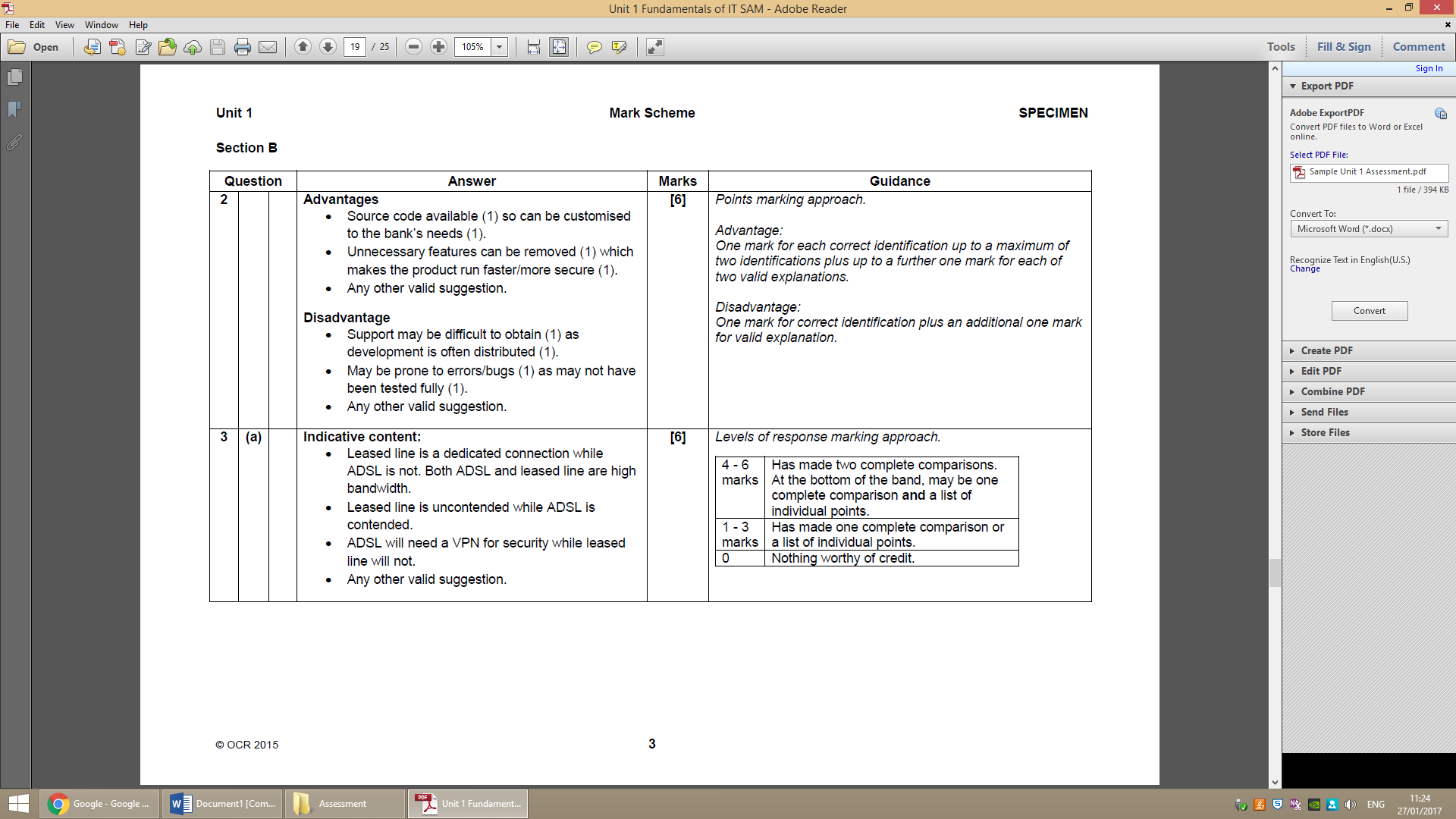 39. Adv/Disadvantage of virtualisation [2marks]+ Less cost in server hardware [1mark]
+More efficient use of server CPU
- If one server fails, all fail [1mark]
- Expensive in virtualisation software
- Training needed to use software5. helpdesk disadvantage  [2marks]- Cost of hiring staff, install computers, software [1 mark]
- Cost of hiring expensive other companies to provide the service[1]
- Loss of service through breakdown of communication[1 mark]